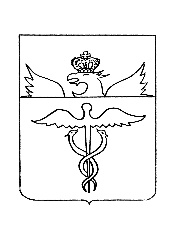 Администрация Нижнекисляйского городского поселения Бутурлиновского муниципального районаВоронежской областиПОСТАНОВЛЕНИЕот 22 июля  2021 года                        № 121          р.п. Нижний Кисляй	В соответствии с пунктом 5 ст. 264.2. Бюджетного кодекса Российской Федерации, пунктом 64.3, ст.64, раздела 9 Положения о бюджетном процессе в Нижнекисляйском городском поселении, утвержденного решением Совета народных депутатов Нижнекисляйского городского поселения от 10.03.2016 года № 41, администрация Нижнекисляйского городского поселенияПОСТАНОВЛЯЕТ:1. Утвердить отчет об исполнении бюджета Нижнекисляйского городского поселения Бутурлиновского муниципального района Воронежской области за 1 полугодие 2021 года.2. Опубликовать настоящее постановление в Вестнике муниципальных правовых актов Нижнекисляйского городского поселения Бутурлиновского муниципального района Воронежской области и разместить на официальном сайте Нижнекисляйского городского поселения в сети « Интернет».Глава Нижнекисляйскогогородского поселения                                                        С.А. Заварзина	 Утвержден постановлением администрации					Нижнекисляйского городского поселения					от 22 июля 2021 года  № 121 ОТЧЕТоб исполнении бюджета Нижнекисляйского городского поселения Бутурлиновского муниципального района Воронежской области за 1 полугодие 2021 года.Исполнение бюджета по доходам.За 1 полугодие 2021 года исполнение бюджета Нижнекисляйского городского поселения по доходам составило 8034,66 тыс. рублей, или 34,09 % к плановым назначениям.Налоговые и неналоговые доходы бюджета Нижнекисляйского городского поселения исполнены в сумме  5634,83 тыс. рублей, или 68,63 % к плановым назначениям;По налоговым доходам поступление составило 4109,28 тыс. рублей, в том числе:-Налог на доходы физических лиц  - 810,44 тыс. рублей;- Единый сельскохозяйственный налог -  1369,83 тыс.рублей;- налог на имущество физических лиц –   19,32 тыс. рублей;- земельный налог –                                     835,84  тыс. рублей;- государственная пошлина –                     4,7  тыс. рублей;- акцизы на нефтепродукты-                       1069,15 тыс.рублей.Неналоговые доходы бюджета исполнены в сумме 1525,54 тыс. рублей, или 42,19 к плановым назначениям.За 1 полугодие 2021 года в бюджете Нижнекисляйского городского поселения безвозмездные поступления составили в общей сумме 2399,82 тыс. рублей, или 20,47% к плановым назначениям.Исполнение бюджета по расходам.Исполнение бюджета Нижнекисляйского городского поселения по расходам за 1 полугодие  2021 года составляет 8356,41 тыс. рублей при плане на год 24374,02 тыс. рублей, или 34,28%.Расходы социально-культурной сферы бюджета при плане на год 4326,62 тыс. рублей профинансированы на сумму 2082,18 тыс. рублей, в том числе:- по подразделу «Культура» 1998,58 тыс. рублей;- по подразделу «Другие вопросы в области культуры, кинематографии» 46,8 тыс.рублей;- по подразделу «Санитарно-эпидемиологическое благополучие» 0,53 тыс.рублей;- по подразделу «Пенсионное обеспечение» 36,27 тыс.рублей;По разделу «Общегосударственные вопросы» расходы исполнены в сумме 2479,78 тыс. рублей.По подразделу «Функционирование высшего должностного лица субъекта Российской Федерации и муниципального образования» расходы исполнены в сумме 331,23 тыс. руб.;По подразделу «Функционирование Правительства Российской Федерации, высших исполнительных органов государственной власти, субъектов Российской Федерации, местных администраций» расходы исполнены в сумме 2148,55 тыс. руб.По разделу «Национальная оборона» расходы исполнены в сумме 113,2 тыс. рублей;По разделу «Национальная безопасность и правоохранительная деятельность» расходы исполнены в сумме 33,9 тыс. рублей;По разделу «Национальная экономика» расходы исполнены в сумме 422,46 тыс. рублейПо  разделу «Жилищно - коммунальное  хозяйство» расходы исполнены в сумме 3224,9 тыс. рублей;По  подразделу «Жилищное  хозяйство» расходы исполнены в сумме 16,23 тыс. рублей;По  подразделу «Коммунальное  хозяйство» расходы исполнены в сумме 1054,57 тыс. рублей;По подразделу «Благоустройство» расходы исполнены в сумме 2154,1 тыс. рублей,Задолженности по оплате труда и начислениям на ФОТ работникам бюджетных учреждений, финансируемых из бюджета Нижнекисляйского городского поселения по состоянию на 01.07.2021 года не имеется.Источники финансирования дефицита бюджета.За 1 полугодие 2021 года дефицит бюджета Нижнекисляйского городского поселения исполнен в сумме 321,75 тыс.рублей.Ведущий специалист-главный бухгалтер                                                                    Н.В. СемкоОб утверждении отчета об исполнении бюджета Нижнекисляйского городского поселения Бутурлиновского муниципального района Воронежской области за 1 полугодие  2021 года.Ведущий специалист-главный бухгалтерН.В. СемкоПриложение 1к отчету об исполнении бюджетаНижнекисляйского городского поселенияза 1 полугодие 2021 годаПриложение 1к отчету об исполнении бюджетаНижнекисляйского городского поселенияза 1 полугодие 2021 годаПриложение 1к отчету об исполнении бюджетаНижнекисляйского городского поселенияза 1 полугодие 2021 годаПриложение 1к отчету об исполнении бюджетаНижнекисляйского городского поселенияза 1 полугодие 2021 годаПриложение 1к отчету об исполнении бюджетаНижнекисляйского городского поселенияза 1 полугодие 2021 годаПриложение 1к отчету об исполнении бюджетаНижнекисляйского городского поселенияза 1 полугодие 2021 годаПриложение 1к отчету об исполнении бюджетаНижнекисляйского городского поселенияза 1 полугодие 2021 годаПриложение 1к отчету об исполнении бюджетаНижнекисляйского городского поселенияза 1 полугодие 2021 годаПриложение 1к отчету об исполнении бюджетаНижнекисляйского городского поселенияза 1 полугодие 2021 годаПриложение 1к отчету об исполнении бюджетаНижнекисляйского городского поселенияза 1 полугодие 2021 годаПриложение 1к отчету об исполнении бюджетаНижнекисляйского городского поселенияза 1 полугодие 2021 годаПриложение 1к отчету об исполнении бюджетаНижнекисляйского городского поселенияза 1 полугодие 2021 годаПриложение 1к отчету об исполнении бюджетаНижнекисляйского городского поселенияза 1 полугодие 2021 годаПриложение 1к отчету об исполнении бюджетаНижнекисляйского городского поселенияза 1 полугодие 2021 годаПриложение 1к отчету об исполнении бюджетаНижнекисляйского городского поселенияза 1 полугодие 2021 годаПриложение 1к отчету об исполнении бюджетаНижнекисляйского городского поселенияза 1 полугодие 2021 годаПриложение 1к отчету об исполнении бюджетаНижнекисляйского городского поселенияза 1 полугодие 2021 годаПриложение 1к отчету об исполнении бюджетаНижнекисляйского городского поселенияза 1 полугодие 2021 годаПриложение 1к отчету об исполнении бюджетаНижнекисляйского городского поселенияза 1 полугодие 2021 годаПриложение 1к отчету об исполнении бюджетаНижнекисляйского городского поселенияза 1 полугодие 2021 годаПриложение 1к отчету об исполнении бюджетаНижнекисляйского городского поселенияза 1 полугодие 2021 годаПриложение 1к отчету об исполнении бюджетаНижнекисляйского городского поселенияза 1 полугодие 2021 годаПриложение 1к отчету об исполнении бюджетаНижнекисляйского городского поселенияза 1 полугодие 2021 годаПриложение 1к отчету об исполнении бюджетаНижнекисляйского городского поселенияза 1 полугодие 2021 годаПриложение 1к отчету об исполнении бюджетаНижнекисляйского городского поселенияза 1 полугодие 2021 годаПриложение 1к отчету об исполнении бюджетаНижнекисляйского городского поселенияза 1 полугодие 2021 годаПриложение 1к отчету об исполнении бюджетаНижнекисляйского городского поселенияза 1 полугодие 2021 годаПриложение 1к отчету об исполнении бюджетаНижнекисляйского городского поселенияза 1 полугодие 2021 годаПриложение 1к отчету об исполнении бюджетаНижнекисляйского городского поселенияза 1 полугодие 2021 годаПриложение 1к отчету об исполнении бюджетаНижнекисляйского городского поселенияза 1 полугодие 2021 годаПриложение 1к отчету об исполнении бюджетаНижнекисляйского городского поселенияза 1 полугодие 2021 годаПриложение 1к отчету об исполнении бюджетаНижнекисляйского городского поселенияза 1 полугодие 2021 годаПриложение 1к отчету об исполнении бюджетаНижнекисляйского городского поселенияза 1 полугодие 2021 годаПриложение 1к отчету об исполнении бюджетаНижнекисляйского городского поселенияза 1 полугодие 2021 годаПриложение 1к отчету об исполнении бюджетаНижнекисляйского городского поселенияза 1 полугодие 2021 годаПриложение 1к отчету об исполнении бюджетаНижнекисляйского городского поселенияза 1 полугодие 2021 годаПриложение 1к отчету об исполнении бюджетаНижнекисляйского городского поселенияза 1 полугодие 2021 годаПриложение 1к отчету об исполнении бюджетаНижнекисляйского городского поселенияза 1 полугодие 2021 годаПриложение 1к отчету об исполнении бюджетаНижнекисляйского городского поселенияза 1 полугодие 2021 годаПриложение 1к отчету об исполнении бюджетаНижнекисляйского городского поселенияза 1 полугодие 2021 годаИсполнение бюджета Нижнекисляйского городского поселения  по доходамИсполнение бюджета Нижнекисляйского городского поселения  по доходамИсполнение бюджета Нижнекисляйского городского поселения  по доходамИсполнение бюджета Нижнекисляйского городского поселения  по доходамИсполнение бюджета Нижнекисляйского городского поселения  по доходамИсполнение бюджета Нижнекисляйского городского поселения  по доходамИсполнение бюджета Нижнекисляйского городского поселения  по доходамИсполнение бюджета Нижнекисляйского городского поселения  по доходамИсполнение бюджета Нижнекисляйского городского поселения  по доходамза 1 полугодие 2021 годаза 1 полугодие 2021 годаза 1 полугодие 2021 года рублей рублей рублей рублейКод бюджетной классификацииРасшифровка кода бюджетной классификацииРасшифровка кода бюджетной классификацииРасшифровка кода бюджетной классификацииПлан на годИсполненоИсполненоИсполнено% к плану (годовые показатели)8 50 00000 00 0000 000Доходы бюджета - ИТОГОДоходы бюджета - ИТОГОДоходы бюджета - ИТОГО23571069,838034657,628034657,628034657,6234,091 00 00000 00 0000 000НАЛОГОВЫЕ  И  НЕНАЛОГОВЫЕ  ДОХОДЫНАЛОГОВЫЕ  И  НЕНАЛОГОВЫЕ  ДОХОДЫНАЛОГОВЫЕ  И  НЕНАЛОГОВЫЕ  ДОХОДЫ11310997,735634835,585634835,585634835,5868,631 01 02021 01 0000 110Налог на доходы  физических лицНалог на доходы  физических лицНалог на доходы  физических лиц1701000810440,86810440,86810440,8647,641 05 03010 01 0000 110Единый сельскохозяйственный налогЕдиный сельскохозяйственный налогЕдиный сельскохозяйственный налог4830001369834,501369834,501369834,50283,61 06 01000 00 0000 110Налог на имущество физических  лицНалог на имущество физических  лицНалог на имущество физических  лиц12500019324,5719324,5719324,5715,461 06 06000 00 0000 110Земельный налогЗемельный налогЗемельный налог3627997,73835841,21835841,21835841,2123,031 08 04000 01 0000 110Государственная пошлина за совершение нотариальных действий ( за исключением действий, совершаемых консульскими учреждениями Российской Федерации)Государственная пошлина за совершение нотариальных действий ( за исключением действий, совершаемых консульскими учреждениями Российской Федерации)Государственная пошлина за совершение нотариальных действий ( за исключением действий, совершаемых консульскими учреждениями Российской Федерации)2000047004700470023,5103 02200 00 0000 110Акцизы по подакцизным товарам (продукции), производимым на территории Российской ФедерацииАкцизы по подакцизным товарам (продукции), производимым на территории Российской ФедерацииАкцизы по подакцизным товарам (продукции), производимым на территории Российской Федерации22730001069149,041069149,041069149,0447,041 11 00000 00 0000 000Доходы от использования имущества, находящегося в государственной и муниципальной собственностиДоходы от использования имущества, находящегося в государственной и муниципальной собственностиДоходы от использования имущества, находящегося в государственной и муниципальной собственности2843000581599,69581599,69581599,6920,461 11 05010 00 0000 120Доходы, получаемые  в виде арендной либо иной платы  за передачу в возмездное  пользование  государственного и  муниципального  имущества (за исключением  имущества  бюджетных и автономных  учреждений , а также имущества государственных  и муниципальных унитарных предприятий, в том числе казенных)Доходы, получаемые  в виде арендной либо иной платы  за передачу в возмездное  пользование  государственного и  муниципального  имущества (за исключением  имущества  бюджетных и автономных  учреждений , а также имущества государственных  и муниципальных унитарных предприятий, в том числе казенных)Доходы, получаемые  в виде арендной либо иной платы  за передачу в возмездное  пользование  государственного и  муниципального  имущества (за исключением  имущества  бюджетных и автономных  учреждений , а также имущества государственных  и муниципальных унитарных предприятий, в том числе казенных)2843000581599,69581599,69581599,6920,46111 05013 13 0000 120Доходы, получаемые в виде арендной платы за земельные участки, государственная собственность на которые не разграничена и которые расположены в границах поселений, а также средства от продажи права на заключение договоров аренды указанных земельных участковДоходы, получаемые в виде арендной платы за земельные участки, государственная собственность на которые не разграничена и которые расположены в границах поселений, а также средства от продажи права на заключение договоров аренды указанных земельных участковДоходы, получаемые в виде арендной платы за земельные участки, государственная собственность на которые не разграничена и которые расположены в границах поселений, а также средства от продажи права на заключение договоров аренды указанных земельных участков2843000581599,69581599,69581599,6920,46113 00000 00 0000 000Доходы от оказания платных услуг и компенсации затрат государстваДоходы от оказания платных услуг и компенсации затрат государстваДоходы от оказания платных услуг и компенсации затрат государства10900011991,2011991,2011991,2011,0113 01995 13 0000 130Прочие доходы от оказания платных услуг (работ) получателями средств бюджетов городских поселенийПрочие доходы от оказания платных услуг (работ) получателями средств бюджетов городских поселенийПрочие доходы от оказания платных услуг (работ) получателями средств бюджетов городских поселений10900011991,2011991,2011991,2011,0114 00000 00 0000 000Доходы от продажи материальных и нематериальных активовДоходы от продажи материальных и нематериальных активовДоходы от продажи материальных и нематериальных активов535000,00832334,51832334,51832334,51155,58114 06013 13 0000 430Доходы от продажи земельных участков, государственная собственность на которые не разграничена и которые, расположены в границах городских поселенийДоходы от продажи земельных участков, государственная собственность на которые не разграничена и которые, расположены в границах городских поселенийДоходы от продажи земельных участков, государственная собственность на которые не разграничена и которые, расположены в границах городских поселений535000,00832334,51832334,51832334,51155,58116 00000 00 0000 000Штрафы, санкции, возмещение ущерба  Штрафы, санкции, возмещение ущерба  Штрафы, санкции, возмещение ущерба  100010001000116 10123  01 0131 140Прочие поступления от денежных взысканий (штрафов) и иных сумм в возмещение ущерба, зачисляемые в бюджеты городских поселенийПрочие поступления от денежных взысканий (штрафов) и иных сумм в возмещение ущерба, зачисляемые в бюджеты городских поселенийПрочие поступления от денежных взысканий (штрафов) и иных сумм в возмещение ущерба, зачисляемые в бюджеты городских поселений1000100010001 17 00000 00 0000 000Прочие неналоговые доходыПрочие неналоговые доходыПрочие неналоговые доходы12900098620,098620,098620,076,451 17 01050 13 0000 180Невыясненные поступления, зачисляемые в бюджеты поселенийНевыясненные поступления, зачисляемые в бюджеты поселенийНевыясненные поступления, зачисляемые в бюджеты поселений0,00,00,001 17 05050 10 0000 180Прочие неналоговые доходы бюджетов поселенийПрочие неналоговые доходы бюджетов поселенийПрочие неналоговые доходы бюджетов поселений12900098620,098620,098620,076,452 00 00000 00 0000 000Безвозмездные поступленияБезвозмездные поступленияБезвозмездные поступления11723172,102397922,042397922,042397922,0420,452 02 00000 00 0000 000Безвозмездные поступления от других бюджетов бюджетной системы РФБезвозмездные поступления от других бюджетов бюджетной системы РФБезвозмездные поступления от других бюджетов бюджетной системы РФ11674946,332349696,272349696,272349696,2720,132 02 15001 13 0000 150Дотации бюджетам городских поселений на выравнивание бюджетной обеспеченностиДотации бюджетам городских поселений на выравнивание бюджетной обеспеченностиДотации бюджетам городских поселений на выравнивание бюджетной обеспеченности15620001062468,001062468,001062468,0068,022 02 29999 13 0000 150Прочие субсидии бюджетам городских поселенийПрочие субсидии бюджетам городских поселенийПрочие субсидии бюджетам городских поселений2313300273220,00273220,00273220,0011,812 02 35118 13 0000 150Субвенции бюджетам городских поселений на осуществление первичного воинского учета на территориях, где отсутствуют военные комиссариатыСубвенции бюджетам городских поселений на осуществление первичного воинского учета на территориях, где отсутствуют военные комиссариатыСубвенции бюджетам городских поселений на осуществление первичного воинского учета на территориях, где отсутствуют военные комиссариаты226500113200,00113200,00113200,0049,982 02 49999 13 0000 150Прочие межбюджетные трансферты, передаваемые бюджетам городских поселенийПрочие межбюджетные трансферты, передаваемые бюджетам городских поселенийПрочие межбюджетные трансферты, передаваемые бюджетам городских поселений7573146,33900808,27900808,27900808,2711,892 07 00000 00 0000 000Прочие безвозмездные поступленияПрочие безвозмездные поступленияПрочие безвозмездные поступления48225,7748225,7748225,7748225,77100Приложение 2к отчету об исполнении бюджетаНижнекисляйского городского поселенияза 1 полугодие 2021 годаПриложение 2к отчету об исполнении бюджетаНижнекисляйского городского поселенияза 1 полугодие 2021 годаПриложение 2к отчету об исполнении бюджетаНижнекисляйского городского поселенияза 1 полугодие 2021 годаПриложение 2к отчету об исполнении бюджетаНижнекисляйского городского поселенияза 1 полугодие 2021 годаПриложение 2к отчету об исполнении бюджетаНижнекисляйского городского поселенияза 1 полугодие 2021 годаИсполнение бюджета Нижнекисляйского городского поселения по расходамза 1 полугодие 2021 года.рублей Исполнение бюджета Нижнекисляйского городского поселения по расходамза 1 полугодие 2021 года.рублей Исполнение бюджета Нижнекисляйского городского поселения по расходамза 1 полугодие 2021 года.рублей Исполнение бюджета Нижнекисляйского городского поселения по расходамза 1 полугодие 2021 года.рублей Исполнение бюджета Нижнекисляйского городского поселения по расходамза 1 полугодие 2021 года.рублей Код бюджетной классификации Расшифровка кода бюджетной классификацииПлан на годИсполнено% к плану на год0100  0000000  000  000Общегосударственные вопросы4792154,022479774,2251,750102  0000000  000  000Функционирование высшего должностного лица субъекта Российской Федерации и муниципального образования826700331226,9840,070104  0000000  000  000Функционирование Правительства Российской Федерации, высших исполнительных органов государственной власти, субъектов Российской Федерации, местных администраций37568001961597,1952,210111  0000000  000  000 Резервные фонды1000000113  0000000  000  000Другие общегосударственные вопросы207654,02186950,0590,030200  0000000 000 000Национальная оборона22650011320049,980300 0000000  000  000Национальная безопасность и правоохранительная деятельность3790033900,089,450400 0000000  000  000Национальная экономика8963394,06422452,324,710500  0000000  000  000Жилищно-коммунальное хозяйство59582503224906,4354,130501  0000000  000  000Жилищное хозяйство1700016228,895,460502  0000000  000  000Коммунальное хозяйство30985001054568,6934,030503  0000000  000  000Благоустройство28427502154108,9475,780800  0000000  000  000Культура, кинематография4109425,772045379,149,770801  0000000  000  000Культура4062425,771998577,2049,20804 0000000  000  000Другие вопросы в области культуры, кинематографии4700046801,9099,60907  0000000  000  000Здравоохранение75200532,970,711000  0000000  000  000Социальная политика14200036266,8825,541001  0000000  000 000Пенсионное обеспечение14200036266,8825,541400  0000000  000 000Межбюджетные трансферты общего характера бюджетам бюджетной системы Российской Федерации69200009800  0000000  000  000Расходы бюджета - ВСЕГО24374023,858356411,9234,287900  0000000  000  000Результат исполнения бюджета (дефицит "-", профицит "+")-802954,02- 321754,30-Остатки на конец отчетного периода481199,72